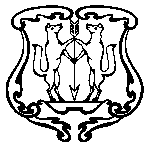 АДМИНИСТРАЦИЯ  ГОРОДА  ЕНИСЕЙСКАКрасноярского краяРАСПОРЯЖЕНИЕ«03» мая 2018 г.		          		г.Енисейск 				     № 419-р		Об изъятии земельного участка и нежилого здания гаражаВ целях реализации Генерального плана города Енисейска, в соответствии со ст. ст. 56, 56.6, 70.1 Земельного кодекса Российской Федерации,  Распоряжения администрации города от 24.04.18г. № 401-р "О признании муниципальной нуждой", руководствуясь ст. ст.43, 44 Устава города Енисейска:1. Изъять путем выкупа для муниципальных нужд в целях реализации проекта планировки и межевания центральной части города Енисейска и описания границ культурного наследия, утвержденного постановлением администрации города № 223-п от 09.07.13 г., земельный участок по адресу г.Енисейск Красноярского края, ул.Ленина, 105/1 бокс 1, площадью 156 м.кв., кадастровый номер 24:47:010270:0019 и расположенное на нем нежилое здание гаража, площадью 47,2 м.кв., с кадастровым номером 24:47:0010270:52 по адресу г.Енисейск Красноярского края, ул.Ленина, 105 2. Отделу строительства и архитектуры администрации города (ответственная Хасанова И.Х.) в течение десяти дней с момента принятия решения об изъятии:- направить настоящее Распоряжение на регистрацию в порядке, установленном Федеральным законом от 21.07.1997 № 122-ФЗ "О государственной регистрации прав на недвижимое имущество и сделок с ним";-  направить настоящее Распоряжение арендатору земельного участка, собственнику объекта недвижимого имущества, расположенному в границах изымаемого земельного участка;- направить проект соглашения о выкупе, компенсации убытков собственнику объекта недвижимого имущества, расположенного в границах изымаемого земельного участка.3. Опубликовать настоящее Распоряжение в газете "Енисейск-Плюс" и разместить на официальном интернет-портале органов местного самоуправления г.Енисейска.4. Контроль за исполнением Распоряжения возложить на заместителя главы города по строительству и архитектуре В.В. Никольского.5. Распоряжение вступает в силу со дня, следующего за днем его опубликования в газете «Енисейск-Плюс».Глава города									И.Н. Антипов